План проведенияЕдиной недели профессиональной ориентации обучающихся общеобразовательных организацийСаратовской областиМБОУ «ООШ с. Б. Гусиха»(наименование  организации)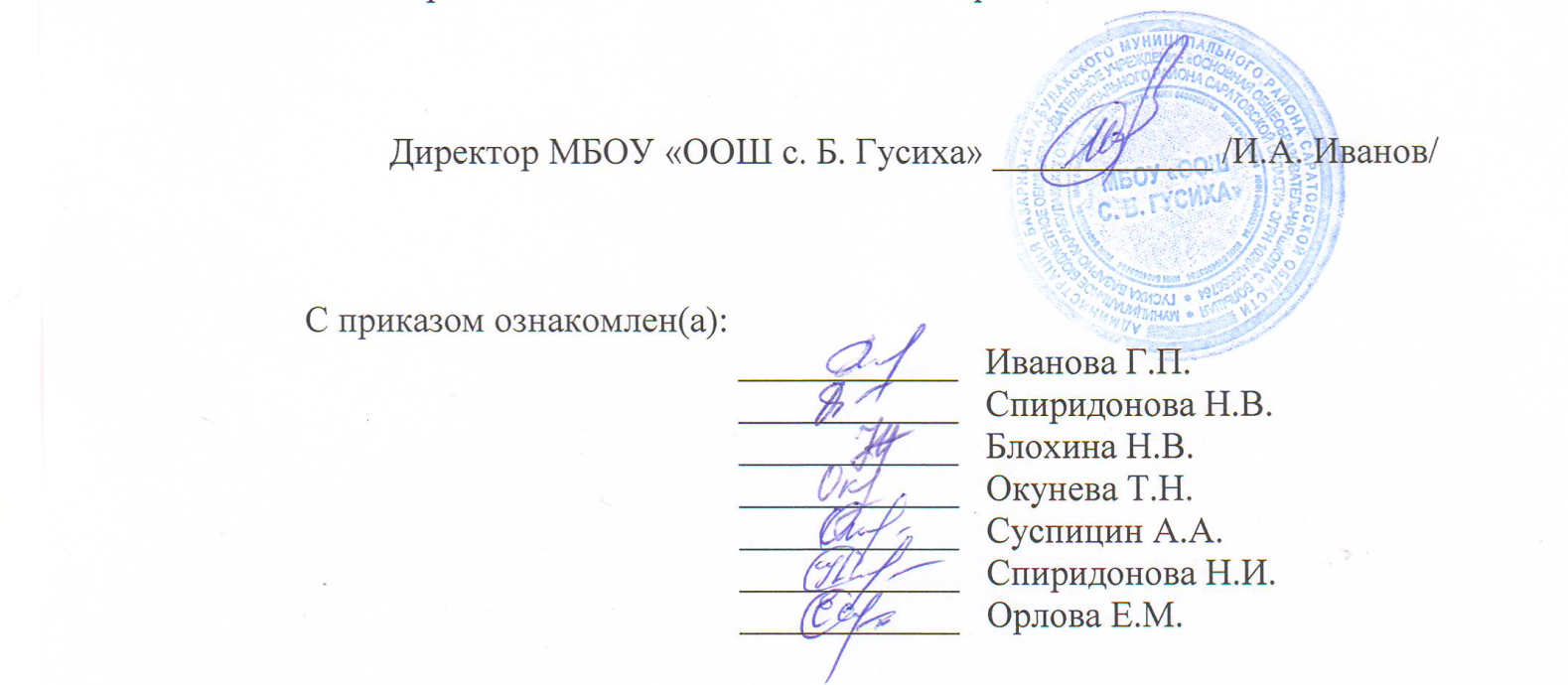 № п/пУровень мероприятия (муниципальный, школьный)Название мероприятиядатаМесто проведенияОтветственный (ФИО, должность)1школьныйУтверждение приказа по проведению профориентационной работы в ОУ12.11.2020МБОУ «ООШ с. Б. Гусиха»Администрация школв2школьныйРазмещение плана проведения недели профориентации на сайте школыДо 16.11.2020Школьный сайтИванова Г.П. зам.директора по УВР3.школьныйОрганизация книжной выставки «В поисках будущей профессии» 23.11.2020-26.11.2020Рекреация школыОрлова Е.М.,библиотекарь4школьныйОбновление стенда «Твой путь в профессию», обновление папок по профориентации23.11.2020-26.11.2020Рекреация школыИванова Г.П. зам.директора по УВР5школьный1,3 класс  Урок-игра «Что я знаю о профессиях» 23.11.2020Кабинет начальных классовБлохина Н.В. ,кл. руководитель  1,3 класса-комплекташкольный2.4 класс Викторина «Мир профессий».23.11.2020Кабинет начальных классовОкунева Т.Н. ,кл. руководитель  2,4 класса-комплекташкольный5 класс  «Все работы хороши…»23.11.2020Кабинет ОБЖСуспицин А.А.. ,кл. руководитель  5 классашкольный6 класс  Интерактивная игра «Калейдоскоп профессий»24.11.2020Кабинет математикиИванова Г.П. ,кл. руководитель  6 классашкольный7 класс  Командная игра «В мир профессий по компасу?»24.11.2020Кабинет географииСпиридонова Н.В.,кл. руководитель  7 классашкольный8 класс  «Слагаемые профессионального успеха»24.11.2020Кабинет русского языка и литературыСпиридонова Н.И.,кл. руководитель  8 классашкольный9 класс  Классный час «Современный рынок труда»24.11.2020Кабинет математикиОрлова Е.М.,кл. руководитель  9 классашкольныйПросмотр мультфильма «Кем быть?» 1-5 классы25.11.2020Кабинет начальных классовБлохина Н.В. ,Окунева Т.Н. ,учителя начальных классовшкольныйТренинговые игры «Труд и успех всегда рядом»25.11.2020Кабинет математикиИванова Г.П. зам.директора по УВРшкольныйВыставка рисунков «Профессия моей мечты»23-26.11.2020Рекреация школыИванова Г.П. зам.директора по УВР